Social Media Tool KitMeme Image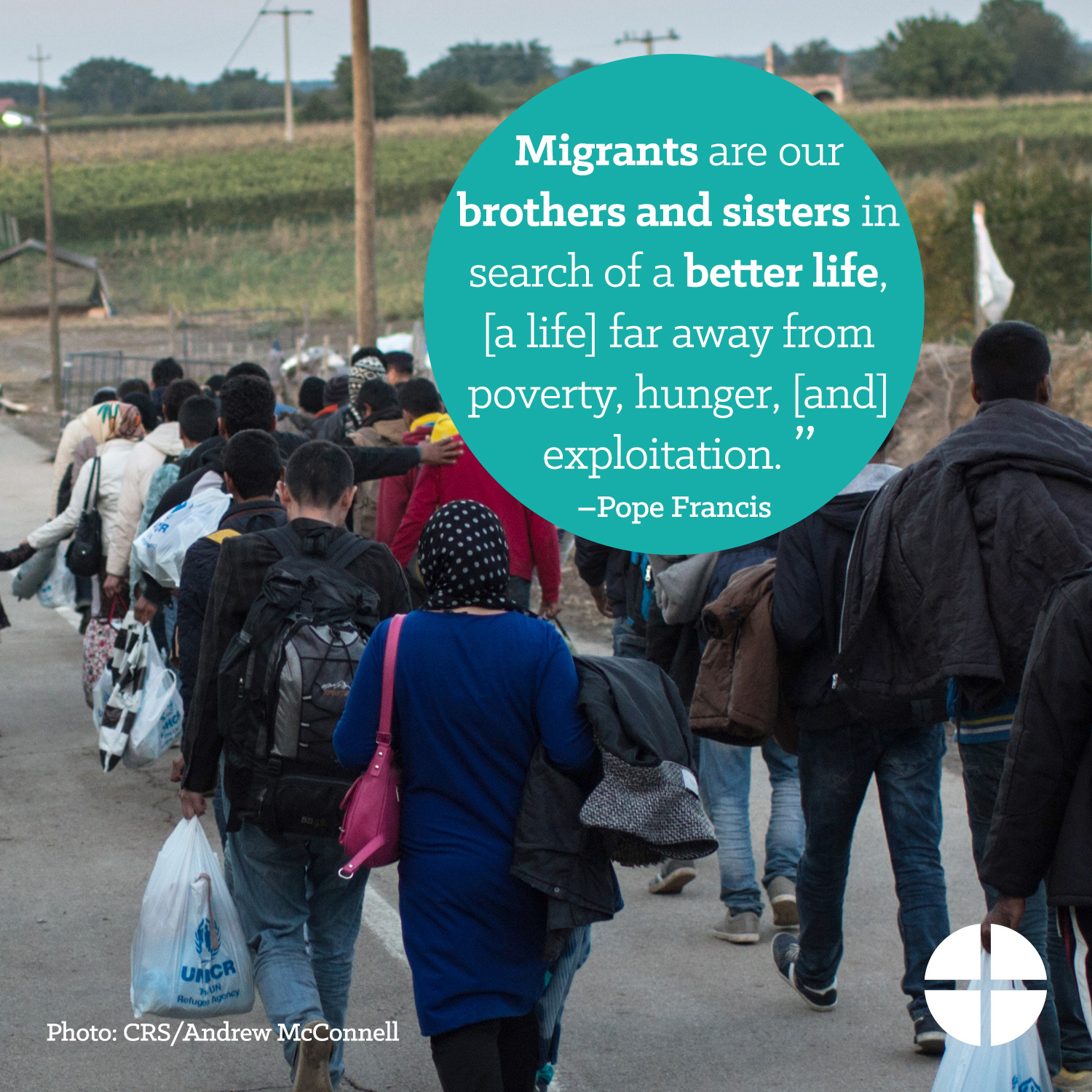 Facebook Profile Image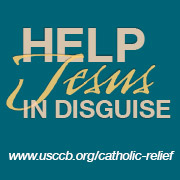 Facebook Banner Image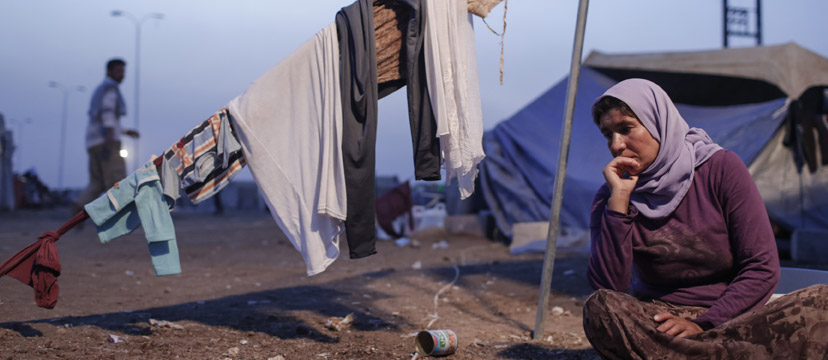 FacebookThe Catholic Relief Services collection supports six Catholic agencies that serve the vulnerable and marginalized at home and abroad. Support the collection at Mass! #JesusInDisguise #1church1mission http://goo.gl/943fOW Join us in praying for all those who benefit from The Catholic Relief Services Collection:“Jesus, teach us to recognize your presence in those who are in need. May we give of ourselves in service to them and so hasten the coming of the Kingdom you have promised, where you live with the Father and the Holy Spirit, one God, forever and ever.” #JesusInDisguise #1church1mission http://goo.gl/943fOW In families trying to stay intact through adversity, let us see Christ. Support The Catholic Relief Services Collection at Mass! #JesusInDisguise #1church1mission http://goo.gl/943fOW  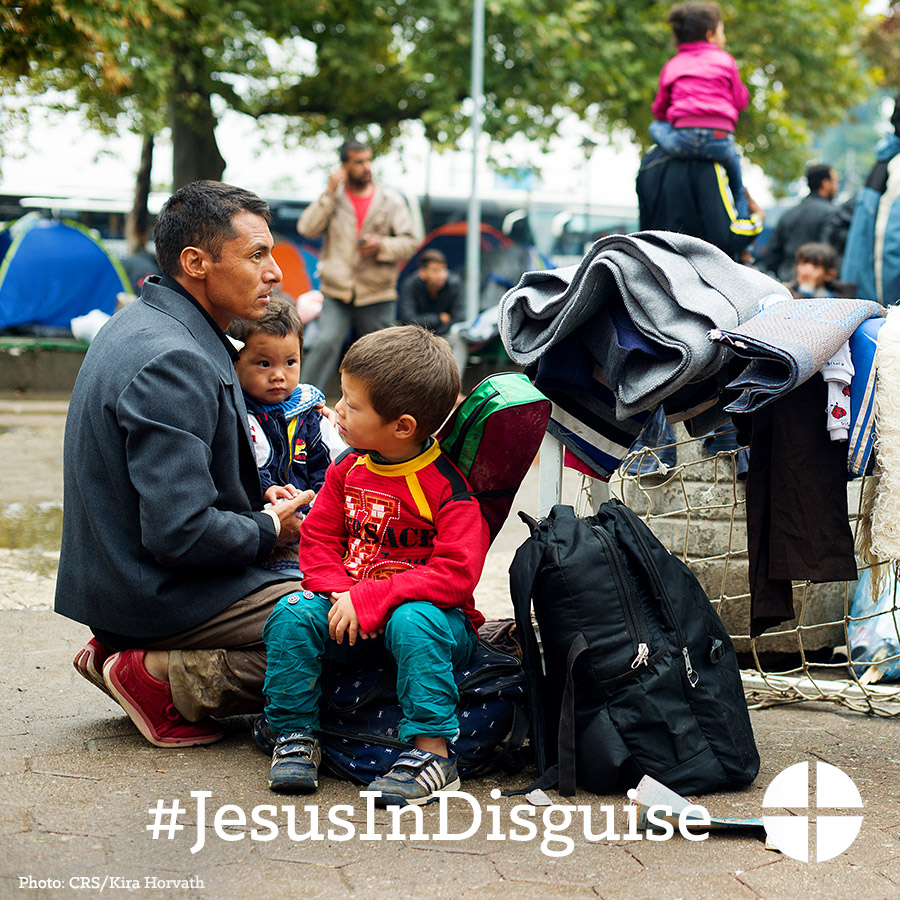 In the poor and lowly of the world, let us see Christ. Support The Catholic Relief Services Collection at Mass and help #JesusInDisguise #1church1mission http://goo.gl/943fOW  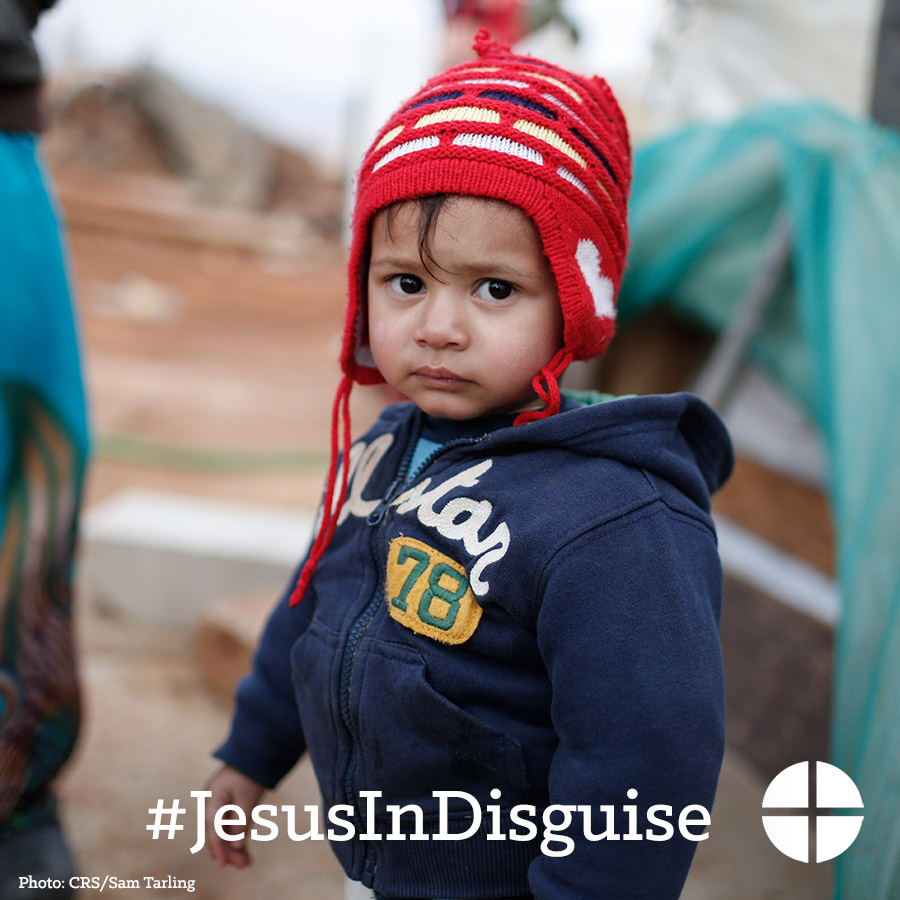 In those forced to leave their homes because of war or famine, let us see Christ. Support The Catholic Relief Services Collection at Mass! #JesusInDisguise #1church1mission http://goo.gl/943fOW   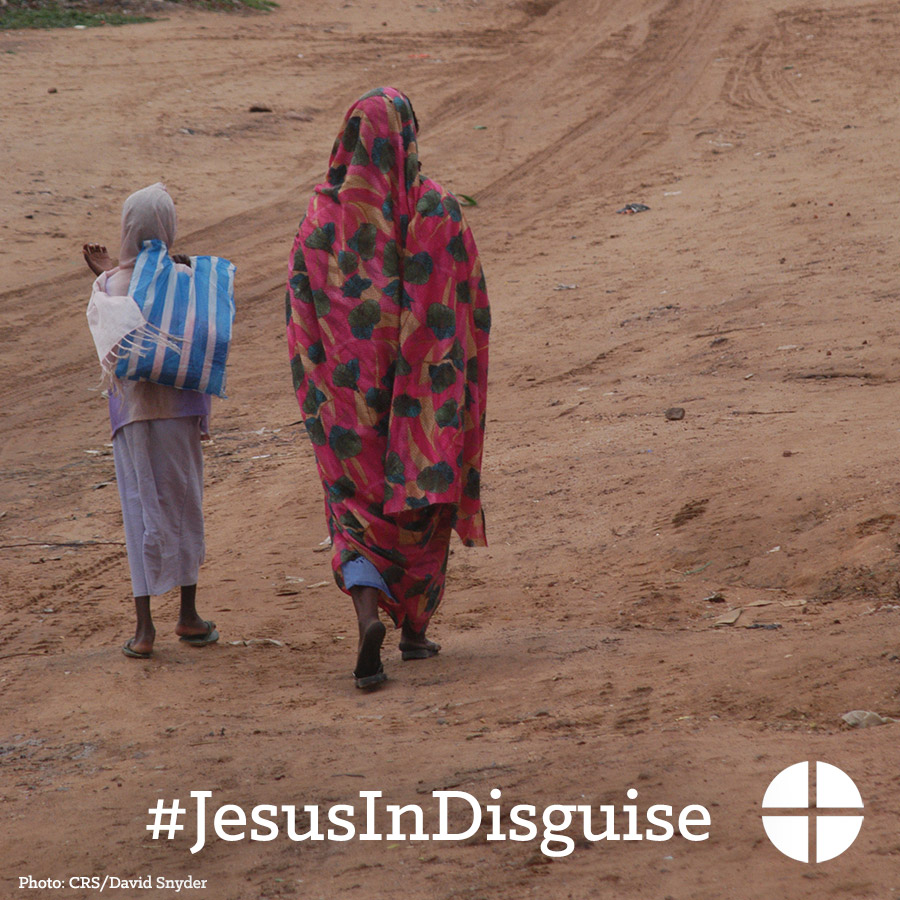 In children who go to bed hungry and who cannot attend school, let us see Christ. Help #JesusInDiguise and support The Catholic Relief Services Collection at Mass! #1church1mission http://goo.gl/943fOW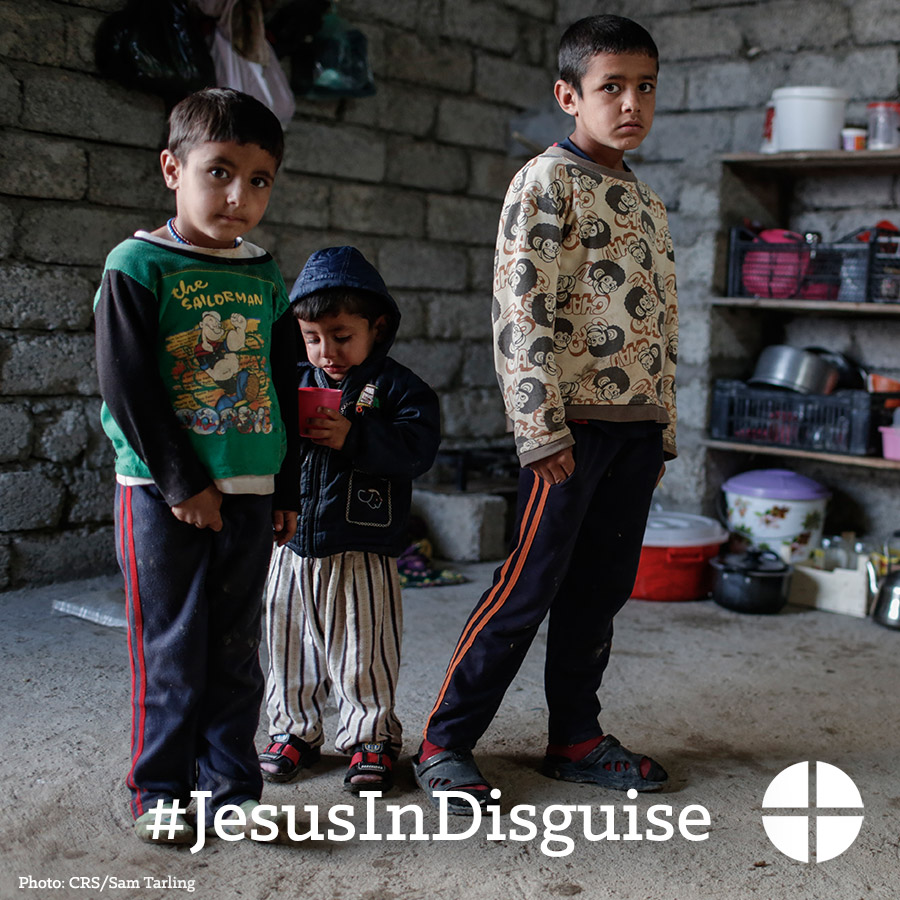 In immigrants and refugees, seeking freedom and hope, let us see Christ. Help #JesusInDisguise and support The Catholic Relief Services Collection at Mass. #1church1mission http://goo.gl/943fOW  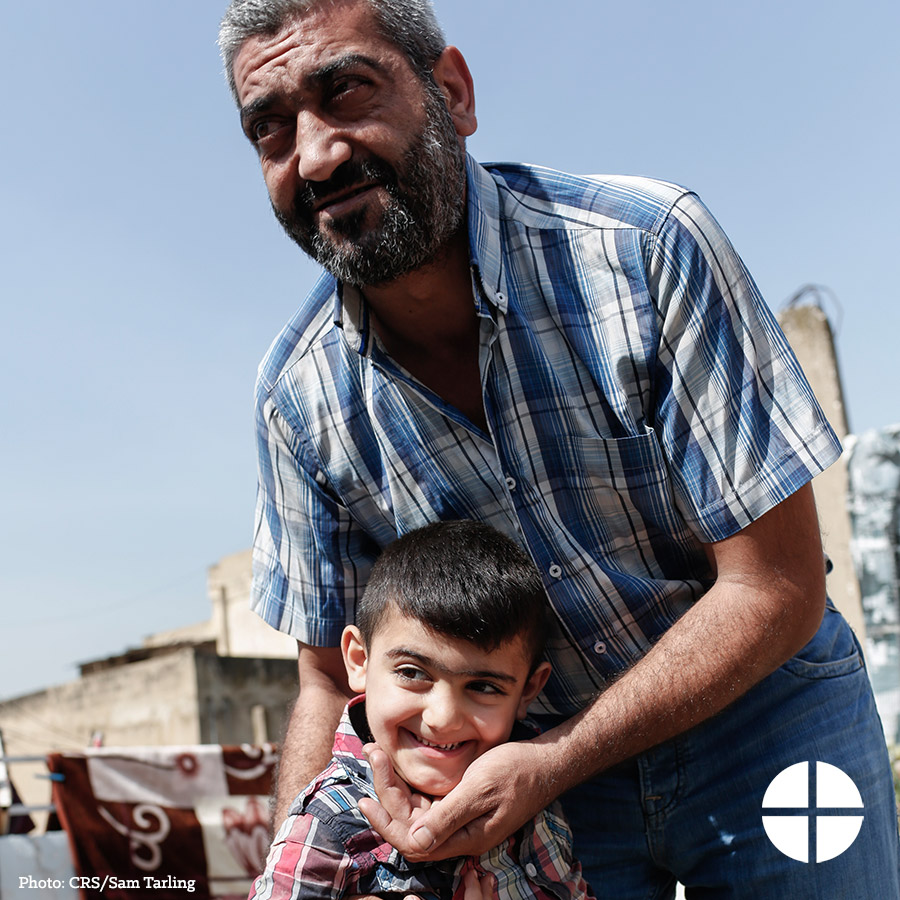 In those who are orphaned or abandoned, let us see Christ. Support The Catholic Relief Services Collection at Mass! #JesusInDisguise #1church1mission http://goo.gl/943fOW   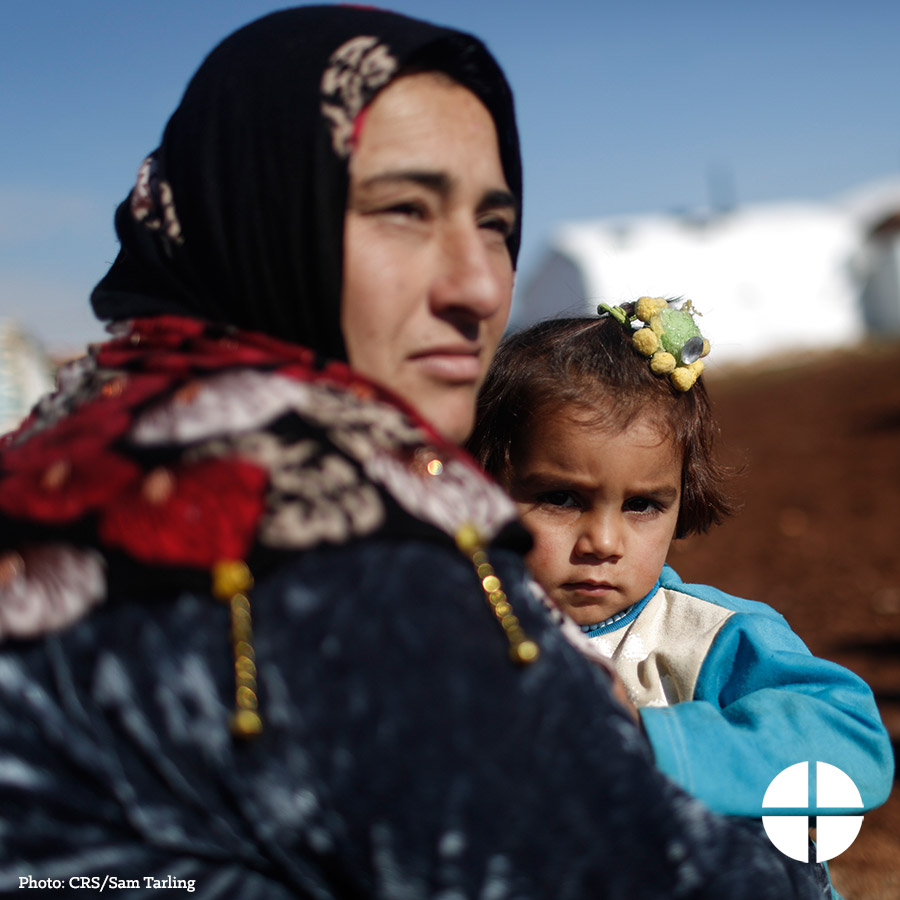 In the elderly who are forgotten, let us see Christ. Support The Catholic Relief Services Collection at Mass and help #JesusInDisguise #1church1mission http://goo.gl/943fOW  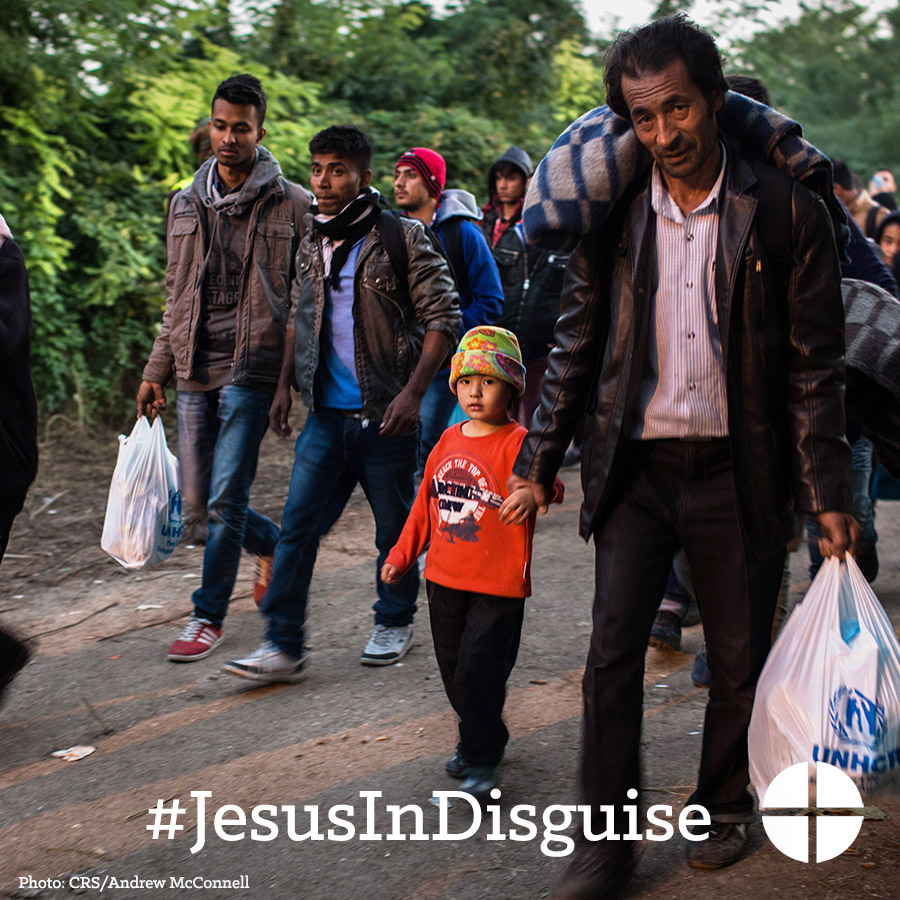 In those who struggle to find meaningful work, let us see Christ. Support The Catholic Relief Services Collection at Mass this weekend! #JesusInDisguise #1church1mission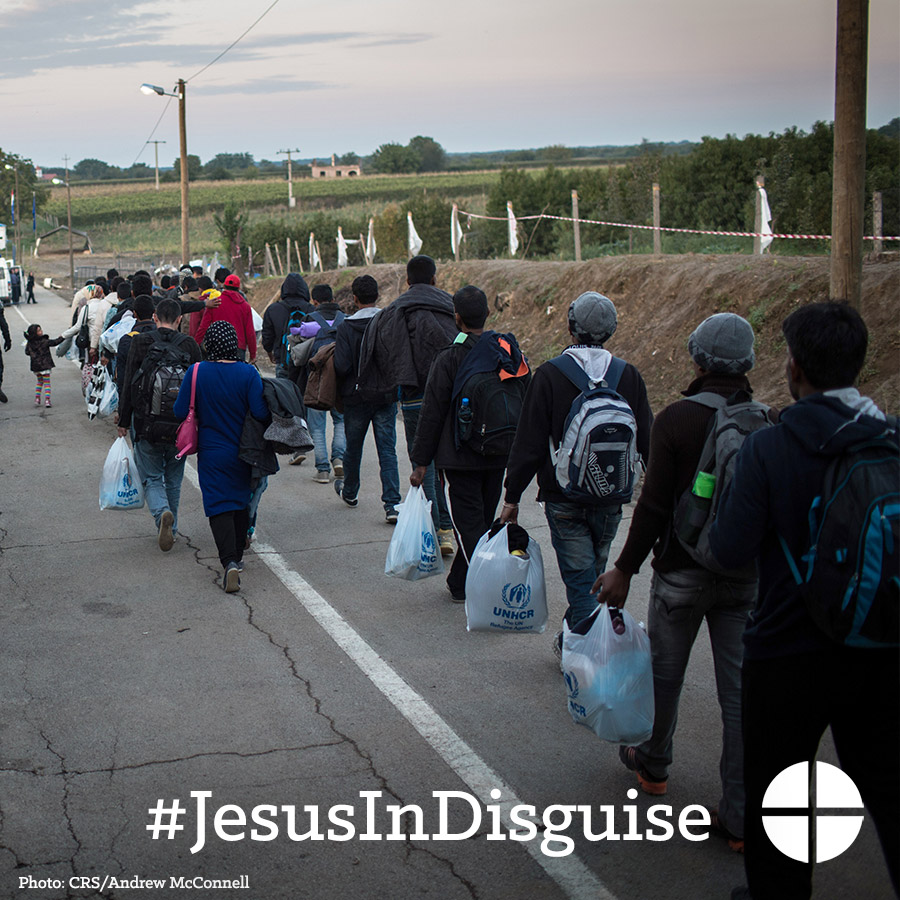 In those who work for justice and peace for all people, let us see Christ. Please be generous to The Catholic Relief Services Collection at Mass! #JesusInDisguise #1church1mission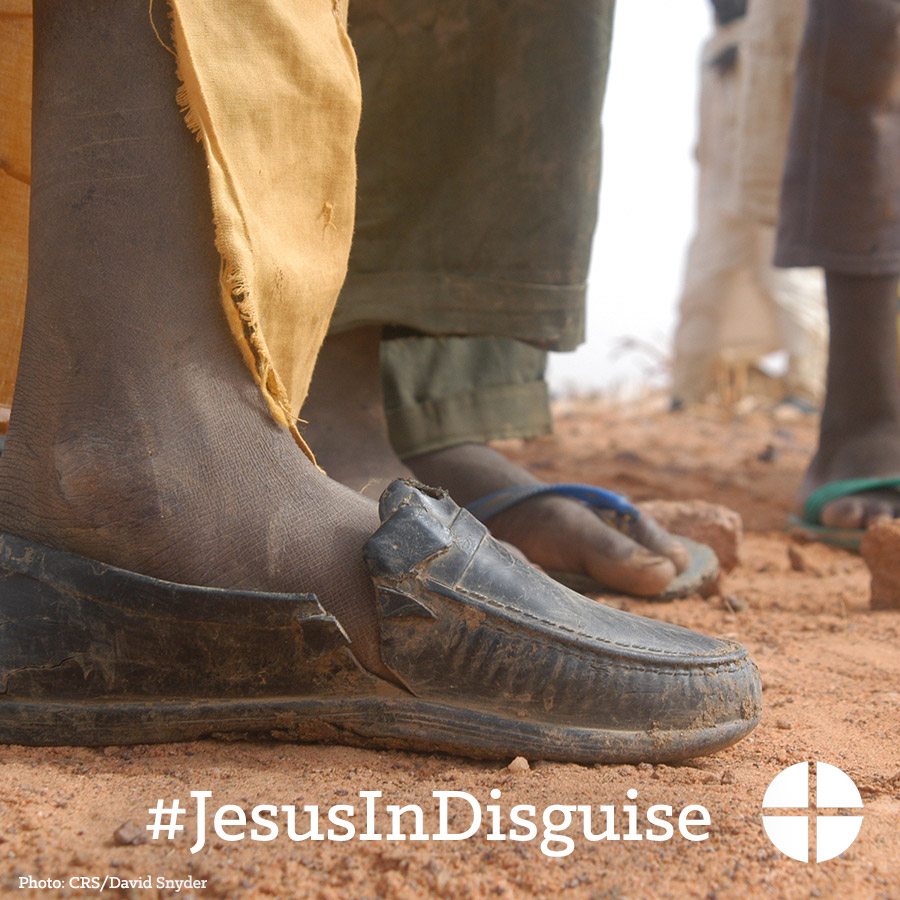 Next week, we will be taking up The Catholic Relief Services Collection. Please prayerfully consider supporting this collection at Mass! #JesusInDisguise #1church1mission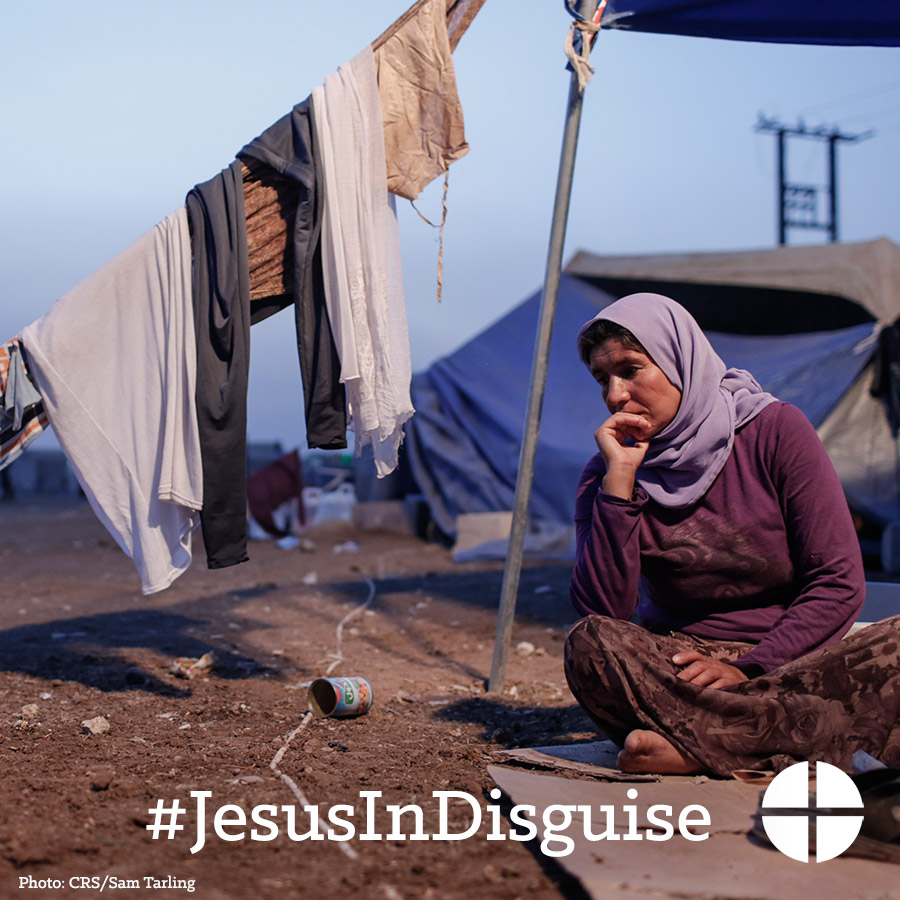 The Catholic Relief Services Collection is this weekend! Support this collection and help #JesusInDisguiseToday is The Catholic Relief Services Collection! Thank you for helping #JesusInDisguiseTwitterDYK donations to The Catholic Relief Services Collection support 6 organizations? #JesusInDisguise http://goo.gl/gbgmrk In the poor and lowly of the world, let us see Christ. Help #JesusInDisguise with The Catholic Relief Services Collection at Mass!In immigrants and refugees seeking freedom and hope, let us see Christ. Support The Catholic Relief Services Collection. #JesusInDisguiseIn those who are orphaned or abandoned, let us see Christ. Help #JesusInDisguise with The Catholic Relief Services Collection at Mass!In families striving to stay intact through adversity, let us see Christ. Catholic Relief Services Collection is this week! #JesusInDisguiseIn the elderly who are forgotten, let us see Christ. Help #JesusInDisguise this weekend and support our second collection. In those who struggle to find meaningful work, let us see Christ. Help #JesusInDisguise at Mass this weekend!We are taking The Catholic Relief Services Collection this weekend, learn more and help #JesusInDiguise http://goo.gl/gbgmrkThe Catholic Relief Services Collection is this weekend! Support this collection and help #JesusInDisguise
Today is The Catholic Relief Services Collection! Thank you for helping #JesusInDisguiseInstagramThe Catholic Relief Services Collection supports six Catholic agencies that serve the vulnerable and marginalized at home and abroad. Support the collection at Mass! #JesusInDisguise #1church1mission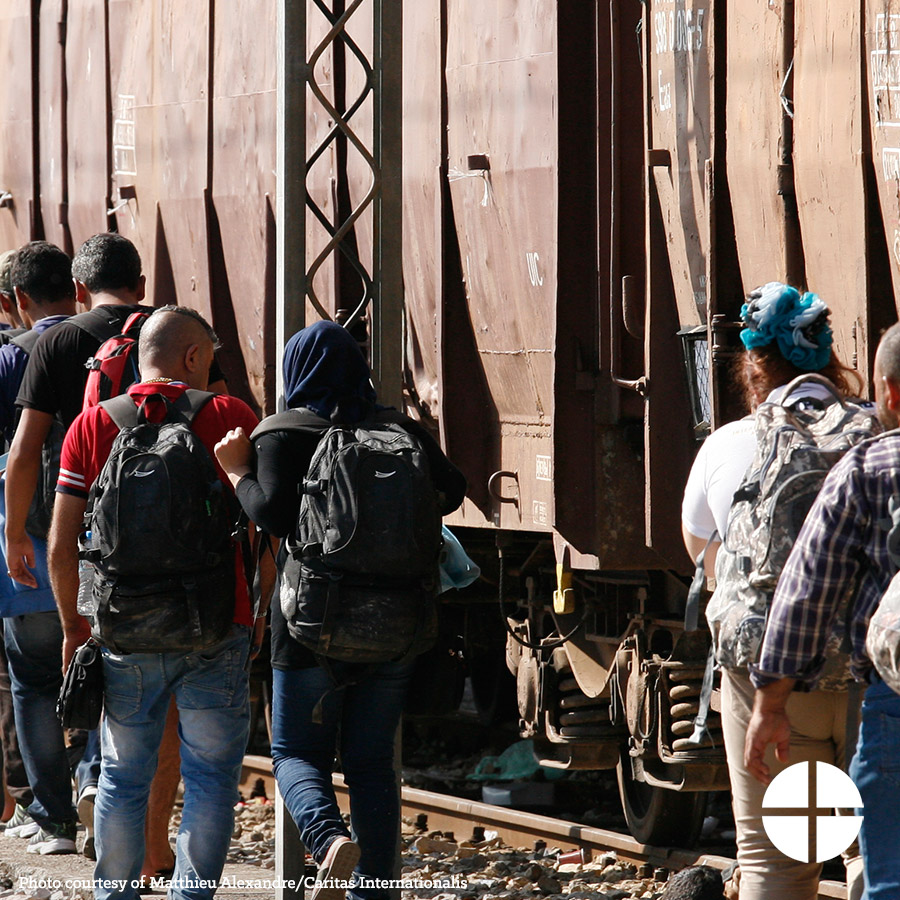 Join us in praying for all those who benefit from The Catholic Relief Services Collection:“Jesus, teach us to recognize your presence in those who are in need. May we give of ourselves in service to them and so hasten the coming of the Kingdom you have promised, where you live with the Father and the Holy Spirit, one God, forever and ever.” #JesusInDisguise #1church1missionIn families trying to stay intact through adversity, let us see Christ. Support The Catholic Relief Services Collection at Mass! #JesusInDisguise #1church1missionIn the poor and lowly of the world, let us see Christ. Support The Catholic Relief Services Collection at Mass! #JesusInDisguise #1church1missionIn those forced to leave their homes because of war or famine, let us see Christ. Support The Catholic Relief Services Collection at Mass! #JesusInDisguise #1church1missionIn children who go to bed hungry and who cannot attend school, let us see Christ. Support The Catholic Relief Services Collection at Mass! #JesusInDisguise #1church1missionIn immigrants and refugees, seeking freedom and hope, let us see Christ. Support The Catholic Relief Services Collection at Mass! #JesusInDisguise #1church1missionIn those who are orphaned or abandoned, let us see Christ. Support The Catholic Relief Services Collection at Mass! #JesusInDisguise #1church1missionIn the elderly who are forgotten, let us see Christ. Support The Catholic Relief Services Collection at Mass and help #JesusInDisguise #1church1missionIn those who struggle to find meaningful work, let us see Christ. Support The Catholic Relief Services Collection at Mass this weekend! #JesusInDisguise #1church1missionIn those who work for justice and peace for all people, let us see Christ. Support The Catholic Relief Services Collection at Mass! #JesusInDisguise #1church1missionNext week, we will be taking up The Catholic Relief Services Collection. Please prayerfully consider supporting this collection at Mass! #JesusInDisguise #1church1mission